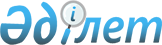 Об установлении квоты рабочих мест для трудоустройства лиц, освобожденных из мест лишения свободы по Хромтаускому району на 2018 год
					
			С истёкшим сроком
			
			
		
					Постановление акимата Хромтауского района Актюбинской области от 9 апреля 2018 года № 79. Зарегистрировано Управлением юстиции Хромтауского района Департамента юстиции Актюбинской области 23 апреля 2018 года № 3-12-172. Прекращено действие в связи с истечением срока
      В соответствии со статьей 31 Закона Республики Казахстан от 23 января 2001 года "О местном государственном управлении и самоуправлении в Республике Казахстан", статьями 9, 27 Закона Республики Казахстан от 6 апреля 2016 года "О занятости населения", статьей 18 Уголовно-исполнительного кодекса Республики Казахстан от 5 июля 2014 года и приказом Министра здравоохранения и социального развития Республики Казахстан от 26 мая 2016 года № 412 "Об утверждении Правил квотирования рабочих мест для трудоустройства граждан из числа молодежи, потерявших или оставшихся до наступления совершеннолетия без попечения родителей, являющихся выпускниками организаций образования, лиц, освобожденных из мест лишения свободы, лиц, состоящих на учете службы пробации" (зарегистрированное в Реестре государственной регистрации нормативных правовых актов № 13898), акимат Хромтауского района ПОСТАНОВЛЯЕТ:
      1. Установить квоту рабочих мест для трудоустройства лиц, освобожденных из мест лишения свободы в размере двух процентов от списочной численности работников организации независимо от организационно-правовой формы и формы собственности по Хромтаускому району на 2018 год.
      2. Государственному учреждению "Аппарат акима Хромтауского района" в установленном законодательством порядке обеспечить:
      1) государственную регистрацию настоящего постановления в Управлении юстиции Хромтауского района Актюбинской области;
      2) направление настоящего постановления на официальное опубликование в периодических печатных изданиях и Эталонном контрольном банке нормативных правовых актов Республики Казахстан;
      3) размещение настоящего постановления на интернет-ресурсе акимата Хромтауского района.
      3. Контроль за исполнением настоящего постановления возложить на заместителя акима района С. Шильманова.
      4. Настоящее постановление вводится в действие со дня его первого официального опубликования.
					© 2012. РГП на ПХВ «Институт законодательства и правовой информации Республики Казахстан» Министерства юстиции Республики Казахстан
				
      Аким района 

А. Бердалин
